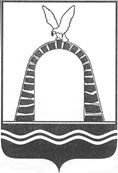 АДМИНИСТРАЦИЯ ГОРОДА БАТАЙСКАПОСТАНОВЛЕНИЕот 09.12.2020 № 493г. БатайскОб организации регулярных перевозок пассажиров и багажа автомобильным транспортом по муниципальным маршрутам города БатайскаВ соответствии с федеральными законами от 06.10.2003 № 131-ФЗ «Об общих принципах организации местного самоуправления в Российской Федерации, от 08.11.2007 № 259-ФЗ «Устав автомобильного транспорта и городского наземного электрического транспорта», от 13.07.2015 № 220-ФЗ «Об организации регулярных перевозок пассажиров и багажа автомобильным транспортом и городским наземным электрическим транспортом в Российской Федерации и о внесении изменений в отдельные законодательные акты Российской Федерации», пп. 8 п. 1 ст. 3 Устава муниципального образования «Город Батайск», в целях создания условий для предоставления транспортных услуг населению и определения единого порядка организации регулярных перевозок пассажиров и багажа транспортом общего пользования в муниципальном образовании «Город Батайск», усиления роли органов местного самоуправления в организации и регулировании пассажирских перевозок, обеспечения их безопасности, определения единых требований к перевозчикам, Администрация города Батайска постановляет:1. Установить, что отдел экономики, инвестиционной политики и стратегического развития Администрации города Батайска является структурным подразделением, уполномоченным на осуществление функций по организации регулярных перевозок пассажиров и багажа автомобильным транспортом по муниципальным маршрутам в муниципальном образовании «Город Батайск».2. Создать и утвердить состав городской комиссии по организации регулярных перевозок пассажиров и багажа автомобильным транспортом по муниципальным маршрутам регулярных перевозок в муниципальном образовании «Город Батайск» (приложение № 1).3. Утвердить:3.1. Положение о городской комиссии по организации регулярных перевозок пассажиров и багажа автомобильным транспортом по муниципальным маршрутам регулярных перевозок в муниципальном образовании «Город Батайск» (приложение № 2).3.2. Положение о планировании регулярных перевозок пассажиров и багажа автомобильным транспортом по муниципальным маршрутам регулярных перевозок на территории муниципального образования «Город Батайск» (приложение № 3).3.3. Положение о порядке установления, изменения, отмены муниципальных маршрутов регулярных перевозок на территории муниципального образования «Город Батайск» и внесения сведений об изменении вида регулярных перевозок в реестр муниципальных маршрутов регулярных перевозок на территории муниципального образования «Город Батайск» (приложение № 4).3.4. Шкалу для оценки критериев при оценке и сопоставлении заявок на участие в открытом конкурсе на право осуществления перевозок по муниципальному маршруту регулярных перевозок (приложение № 5).3.5. Положение о временном (доконкурсном) порядке допуска перевозчиков к обслуживанию муниципальных маршрутов регулярных перевозок (приложение № 6).3.6. Требования к юридическим лицам, индивидуальным предпринимателям, участникам договора простого товарищества, осуществляющим регулярные перевозки по муниципальным маршрутам по нерегулируемым тарифам (приложение № 7).3.7. Положение о порядке осуществления контроля за организацией и осуществлением муниципальных маршрутов регулярных перевозок в городе Батайске, согласно приложению № 8.4. Признать утратившим силу постановление Администрации города Батайска от 28.12.2018 № 640 «Об организации регулярных перевозок пассажиров и багажа автомобильным транспортом по муниципальным маршрутам».5. Настоящее постановление вступает в силу со дня его официального опубликования.6. Контроль за исполнением настоящего постановления возложить на заместителя главы Администрации города Батайска по экономике          Богатищеву Н.С.И.о. главы Администрациигорода Батайска								            Р.П. ВолошинПостановление вносит отдел экономики,инвестиционной политики и стратегическогоразвития Администрации города БатайскаПриложение № 1к постановлениюАдминистрациигорода Батайскаот 09.12.2020 № 493СОСТАВгородской комиссии по организации регулярных перевозок пассажиров и багажа автомобильным транспортом по муниципальным маршрутам регулярных перевозок в муниципальном образовании «Город Батайск»Начальник общего отделаАдминистрации города Батайска					   В.С. МирошниковаПриложение № 2к постановлениюАдминистрациигорода Батайскаот 09.12.2020 № 493ПОЛОЖЕНИЕо городской комиссии по организации регулярных перевозок пассажиров и багажа автомобильным транспортом по муниципальным маршрутам регулярных перевозок в муниципальном образовании «Город Батайск»1. Общие положения1.1. Городская комиссия по организации регулярных перевозок пассажиров и багажа автомобильным транспортом по муниципальным маршрутам регулярных перевозок в муниципальном образовании «Город Батайск» (далее – Комиссия) осуществляет контроль за выполнением юридическими лицами, индивидуальными предпринимателями, участниками договора простого товарищества, осуществляющими регулярные пассажирские перевозки по муниципальным маршрутам на территории муниципального образования «Город Батайск» (далее – перевозчики) требований нормативных правовых актов Российской Федерации, правительства Ростовской области, Администрации города Батайска, регулирующих организацию пассажирских перевозок.1.2. Комиссия в своей деятельности руководствуется Федеральным законом от 13.07.2015 № 220-ФЗ «Об организации регулярных перевозок пассажиров и багажа автомобильным транспортом и городским наземным электрическим транспортом в Российской Федерации и о внесении изменений в отдельные законодательные акты Российской Федерации», Федеральным законом от 08.11.2007 № 259-ФЗ «Устав автомобильного транспорта и городского наземного электрического транспорта», иными законами и нормативными правовыми актами Российской Федерации, правительства Ростовской области, муниципальными нормативными правовыми актами, а также настоящим Положением.2. Основные задачи Комиссии2.1. Повышение уровня качества пассажирских перевозок.2.2. Укрепление транспортной дисциплины перевозчиков.2.3. Координация деятельности перевозчиков, осуществляющих регулярные пассажирские перевозки по муниципальным маршрутам на территории муниципального образования «Город Батайск».2.4. Анализ сложившихся отношений на рынке регулярных пассажирских перевозок на муниципальных маршрутах с учетом потребности жителей муниципального образования «Город Батайск» в транспортных услугах.2.5. Рассмотрение предложений, направленных на улучшение обслуживания пассажиров и оптимизации муниципальных маршрутов регулярных перевозок.2.6. Рассмотрение предложений по установлению, изменению, отмене муниципальных маршрутов регулярных перевозок.3. Основные функции КомиссииКомиссия в соответствии с возложенными на нее задачами:3.1. Проводит анализ данных, полученных при мониторинге рынка регулярных пассажирских перевозок на муниципальных маршрутах, в соответствии с потребностью жителей муниципального образования «Город Батайск.3.2. Определяет вопросы целесообразности установления, изменения, отмены муниципальных маршрутов регулярных перевозок на территории муниципального образования «Город Батайск».3.2. Рассматривает вопросы по назначению временных перевозчиков на муниципальные маршруты регулярных перевозок.3.6. Рассматривает предложения, заявления и жалобы граждан по вопросам организации транспортного обслуживания населения.3.7. Рассматривает полученные от перевозчиков письменные объяснения по результатам проверок и по жалобам населения.3.8. Рассматривает предложения перевозчиков, структурных подразделений Администрации города Батайска, организаций, предприятий, общественных объединений, граждан по вопросам улучшения качества регулярных пассажирских перевозок на муниципальных маршрутах.4. Права Комиссии4.1. Согласовывать, в случае необходимости (целесообразности), установление, изменение, отмену муниципальных маршрутов регулярных пассажирских перевозок на территории муниципального образования «Город Батайск» в соответствии с приложением № 4 к настоящему постановлению.4.2. Заслушивать перевозчиков по вопросам, касающимся осуществления регулярных пассажирских перевозок на муниципальных маршрутах, а в случаях не выполнения перевозчиками принятых на себя обязательств по осуществлению регулярных перевозок, не соблюдения ими Правил пассажирских перевозок по маршруту, вносить предложения по прекращению осуществления регулярных пассажирских перевозок на муниципальных маршрутах.4.3. В случае отказа перевозчика от выполнения принятых на себя обязательств по осуществлению регулярных перевозок по муниципальному маршруту, либо открытия нового муниципального маршрута регулярных пассажирских перевозок, Комиссия имеет право назначить на муниципальный маршрут перевозчика временно, до проведения конкурса на право получения свидетельства об осуществлении регулярных пассажирских перевозок по муниципальному маршруту, либо до заключения муниципального контракта на осуществление регулярных перевозок, на основании поданного перевозчиком заявления и утвержденной технологической документации маршрута регулярных перевозок, при условии если перевозчик:4.3.1. имеет в наличии:1) лицензию на осуществление перевозки пассажиров автомобильным транспортом, предусмотренную законодательством Российской Федерации;2) транспортные средства (на праве собственности или на ином законном основании), зарегистрированные в органах Государственной инспекции безопасности дорожного движения Российской Федерации, соответствующие по назначению, конструкции, внешнему и внутреннему оборудованию техническим требованиям в отношении перевозок пассажиров, и допущенные в установленном порядке к участию в дорожном движении в количестве, необходимом для обслуживания маршрута (установленного количества рейсов);3) водителей, имеющих российское национальное водительское удостоверение соответствующей категории;4) работников необходимой квалификации, а также помещения и оборудование, позволяющие осуществлять техническое обслуживание, ремонт транспортных средств, контроль технического и санитарного состояния транспортных средств перед выездом на линию, по возвращении с линии, предрейсовый и послерейсовый медицинский осмотр водителей, или договоры со специализированными организациями на техническое обслуживание, ремонт транспортных средств, контроль технического и санитарного состояния транспортных средств перед выездом на линию, по возвращении с линии, предрейсовый и послерейсовый медицинский осмотр водителей;4.3.2. не находится в процессе ликвидации (реорганизации);4.3.3. не признан в установленном законодательством Российской Федерации порядке банкротом, и в отношении которого не проводится процедура банкротства;4.3.4. имеет справку ОГИБДД о наличии/отсутствии штрафов.4.4. Размещать объявление о назначении временного перевозчика на официальном сайте Администрации города Батайска и принимать заявления от перевозчиков до срока, указанного в объявлении.4.5. Создавать рабочие группы из числа членов Комиссии и представителей заинтересованных организаций, предприятий, учреждений по вопросам, относящимся к сфере ее деятельности, и определять порядок их работы.4.6. Принимать в пределах своей компетенции решения, рекомендованные к исполнению всеми перевозчиками, предприятиями, учреждениями и организациями, расположенными на территории муниципального образования «Город Батайск».4.7. Направлять в правоохранительные и контролирующие органы соответствующие документы и материалы для решения вопроса о привлечении к ответственности виновных лиц в случае обнаружения признаков нарушения законодательства при осуществлении регулярных пассажирских перевозок, влекущего за собой уголовную или административную ответственность.5. Организация работы Комиссии5.1. В состав Комиссии входят председатель, заместитель председателя, секретарь и члены Комиссии.5.2. Комиссия проводит заседания по мере необходимости.5.4. Заседание Комиссии считается правомочным, если на нем присутствуют более половины ее членов. В случае отсутствия члена Комиссии на заседании он имеет право изложить свое мнение по рассматриваемому вопросу в письменной форме.5.5. Решения Комиссии принимаются открытым голосованием и считаются принятыми, если за них проголосовали более половины членов Комиссии, присутствующих на заседании. При равенстве голосов членов Комиссии голос председательствующего на заседании является решающим.5.6. Решения Комиссии, принятые в соответствии с ее компетенцией, оформляются протоколами заседаний Комиссии, которые подписывают председательствующий на заседании и секретарь Комиссии.5.7. Комиссия может привлекать для участия в заседаниях с правом совещательного голоса должностных лиц органов местного самоуправления, представителей общественности.6. Председатель Комиссии6.1. Руководит работой Комиссии.6.2. Распределяет обязанности между членами Комиссии, дает им поручения, связанные с работой Комиссии.6.3. Назначает время и место проведения заседаний Комиссии.7. Члены Комиссии7.1. Организуют в пределах своей должностной компетенции проведение мероприятий по выполнению решений Комиссии по организации пассажирских перевозок по муниципальным маршрутам регулярных перевозок на территории муниципального образования «Город Батайск».7.2. Вносят предложения о включении в план работы Комиссии вопросов, касающихся организации пассажирских перевозок, принимают участие в подготовке материалов для их рассмотрения на заседаниях Комиссии.7.3. В случае отсутствия на заседании членов комиссии, вправе в письменной форме изложить свое мнение по рассматриваемым вопросам, которые оглашены на заседании, и приобщить к протоколу заседания.7.4. При несогласии с принятым решением член Комиссии обязан в письменной форме изложить свое особое мнение, которое подлежит приобщению к протоколу заседания Комиссии.8. Секретарь Комиссии8.1. Организует подготовку и обеспечение проведения заседаний Комиссии.8.2. Осуществляет непосредственную работу по подготовке, ведению и хранению текущей документации Комиссии.8.3. Готовит материалы к заседанию Комиссии и докладывает вопросы, вынесенные на рассмотрение Комиссии.8.4. Уведомляет членов Комиссии о дате, месте проведения и повестке дня очередного заседания, но не позднее чем за 2 дня до даты его проведения.8.5. Оформляет протоколы и другие документы по итогам заседания Комиссии.8.6. Выполняет поручения председателя Комиссии.8.7. Обеспечивает сохранность материалов Комиссии.Начальник общего отделаАдминистрации города Батайска					   В.С. МирошниковаПриложение № 3к постановлениюАдминистрациигорода Батайскаот 09.12.2020 № 493Положение о планировании регулярных перевозок пассажиров и багажа автомобильным транспортом по муниципальным маршрутам регулярных перевозок на территории муниципального образования «Город Батайск»1. Общие положенияНастоящее Положение определяет перечень мероприятий по развитию регулярных перевозок пассажиров и багажа автомобильным транспортом по муниципальным маршрутам регулярных перевозок на территории города Батайска.2. Мероприятия по развитию регулярных перевозок пассажиров и багажа автомобильным транспортом по межмуниципальным маршрутам регулярных перевозок на территории города Батайска2.1. Развитие регулярных перевозок пассажиров и багажа автомобильным транспортом по муниципальным маршрутам регулярных перевозок на территории города Батайска (далее – регулярные перевозки) осуществляется с целью улучшения транспортного обслуживания населения города Батайска, повышения качества и доступности пассажирских перевозок.Развитие регулярных перевозок включает в себя:2.1.1. Мероприятия по сохранению действующих муниципальных маршрутов регулярных перевозок на территории города Батайска (далее – действующие муниципальные маршруты) в целях обеспечения бесперебойного транспортного сообщения внутри города.2.1.2. Мероприятия по установлению (изменению) муниципальных маршрутов регулярных перевозок пассажиров и багажа автомобильным транспортом в городе Батайске.В случае возникновения потребности населения в организации дополнительного транспортного сообщения между районами города уже имеющими прямое автобусное сообщение, рассмотрение обращений инициаторов установления (изменения) муниципальных маршрутов регулярных перевозок пассажиров и багажа автомобильным транспортом в городе Батайске осуществляется с учетом действующих муниципальных маршрутов, в соответствии с разделом 2 приложения № 2 к настоящему постановлению.При рассмотрении возможности установления муниципальных маршрутов регулярных перевозок пассажиров и багажа автомобильным транспортом на территории города Батайска между районами, не имеющими прямого автобусного сообщения, учитываются действующие муниципальные маршруты, обеспечивающие транспортное сообщение между такими районами с пересадкой пассажиров, в том числе и целесообразность отмены таких маршрутов.Изменение действующих муниципальных маршрутов не должно приводить к снижению качества транспортного обслуживания населения города Батайска.2.1.3. Мероприятия по отмене муниципальных маршрутов регулярных перевозок пассажиров и багажа автомобильным транспортом в городе Батайске.В случае, если по итогам отмены район города, на котором начинался или оканчивался отмененный муниципальный маршрут, остается без транспортного сообщения, то есть если на его территории не начинается, не заканчивается и через него не проходит международный, межрегиональный, муниципальный или другой действующий муниципальный маршрут, а также маршруты других видов транспорта (железнодорожный), Администрация города Батайска выступает инициатором установления нового муниципального маршрута и принимает меры по организации обслуживания такого маршрута, или инициатором изменения действующего муниципального маршрута для обеспечения транспортного обслуживания данного района города.Отмена действующих муниципальных маршрутов осуществляется в соответствии с разделом 3 приложения № 4 к настоящему постановлению.2.2. По муниципальным маршрутам регулярных перевозок на территории города Батайска перевозка пассажиров и багажа по муниципальным маршрутам регулярных перевозок (далее – муниципальные маршруты) осуществляется на основании свидетельств об осуществлении перевозок по муниципальным маршрутам регулярных перевозок пассажиров и багажа автомобильным транспортом по нерегулируемым тарифам в муниципальном образовании «Город Батайск», в соответствии с Федеральным законом от 13.07.2015                № 220-ФЗ «Об организации регулярных перевозок пассажиров и багажа автомобильным транспортом и городским наземным электрическим транспортом в Российской Федерации и о внесении изменений в отдельные законодательные акты Российской Федерации».Начальник общего отделаАдминистрации города Батайска					   В.С. МирошниковаПриложение № 4к постановлениюАдминистрациигорода Батайскаот 09.12.2020 № 493Положениео порядке установления, изменения, отмены муниципальных маршрутов регулярных перевозок на территории города Батайска и внесения сведений об изменении вида регулярных перевозок в реестр муниципальных маршрутов регулярных перевозок на территории города Батайска1. Общие положенияНастоящее Положение определяет порядок установления, изменения, отмены муниципальных маршрутов регулярных перевозок на территории города Батайска для повышения качества транспортного обслуживания населения города Батайска и удовлетворения потребности населения города Батайска в транспортном обслуживании и внесения сведений об изменении вида регулярных перевозок в реестр муниципальных маршрутов регулярных перевозок на территории муниципального образования «Город Батайск».2. Установление (изменение) муниципальных маршрутов регулярных перевозок пассажиров и багажа автомобильным транспортом в городе Батайск2.1. Инициаторами установления (изменения) муниципальных маршрутов регулярных перевозок пассажиров и багажа автомобильным транспортом (далее – регулярные перевозки) в городе Батайске выступают юридическое лицо, индивидуальный предприниматель или уполномоченный участник договора простого товарищества (далее – перевозчик) или Администрация города Батайска в лице отдела экономики, инвестиционной политики и стратегического развития (далее в настоящем разделе – инициатор).Обращение инициатора об установлении (изменении) маршрута заполняется по форме согласно приложению № 1 к настоящему Положению.Обращение регистрируется в день поступления в Администрацию города Батайска.Срок рассмотрения обращения инициатора об установлении (изменении) маршрута не может превышать тридцати календарных дней со дня его регистрации в Администрации города Батайска.Обращения инициатора об установлении (изменении) маршрута рассматриваются на городской комиссии по организации регулярных перевозок пассажиров и багажа автомобильным транспортом по муниципальным маршрутам регулярных перевозок в муниципальном образовании «Город Батайск» (далее – Комиссия).По итогам рассмотрения обращения инициатора об установлении (изменении) маршрута Комиссия принимает решение об установлении (изменении) маршрута или об отказе в установлении (изменении) маршрута.2.2 Комиссия отказывает в установлении (изменении) маршрута в случае:- несоответствия формы обращения инициатора об установлении (изменении) маршрута форме обращения, утвержденной Администрацией города Батайска;- наложения устанавливаемого (изменяемого) маршрута на действующие муниципальные маршруты регулярных перевозок по времени отправления и (или) прибытия из начального и (или) конечного и (или) промежуточных остановочных пунктов маршрута, под которым понимается несоблюдение минимальных интервалов времени между отправлением и (или) прибытием из начального и (или) конечного и (или) промежуточных остановочных пунктов маршрута (далее – минимальный интервал).Минимальный интервал для регулярных перевозок во внутригородском сообщении – 5 минут.Минимальный интервал, применяемый для определения наложения устанавливаемого (изменяемого) маршрута на действующие маршруты регулярных перевозок определяется по маршруту (устанавливаемому (изменяемому) или действующему), протяженность которого меньше.Администрация города Батайска на основании решения Комиссии об отказе в установлении (изменении) маршрута не позднее десяти календарных дней со дня принятия такого решения в письменной форме уведомляет инициатора.2.3. При принятии решения об установлении (изменении) маршрута Комиссией сведения о таком маршруте в течение семи рабочих дней со дня принятия решения об установлении (изменении) маршрута вносятся в реестр муниципальных маршрутов регулярных перевозок на территории муниципального образования «Город Батайск» (далее – реестр маршрутов).Муниципальный маршрут регулярных перевозок считается установленным или измененным соответственно со дня включения и/или изменения предусмотренных статьей 26 Федерального закона от 13.07.2015     № 220-ФЗ сведений о данном маршруте в реестр маршрутов.Реестр маршрутов размещается на официальном сайте Администрации города Батайска в информационно-телекоммуникационной сети «Интернет» и ведется по форме согласно приложению № 2 к настоящему Положению.Сведения об установлении (изменении) маршрута, в том числе и об изменении вида регулярных перевозок, вносятся в реестр маршрутов в течение семи рабочих дней со дня принятия решения об установлении (изменении) маршрута и об изменении вида регулярных перевозок.3. Отмена муниципальных маршрутов регулярных перевозок пассажиров и багажа автомобильным транспортом в городе Батайске3.1. Инициаторами отмены муниципальных маршрутов регулярных перевозок выступают перевозчики или Администрация города Батайска в лице отдела экономики, инвестиционной политики и стратегического развития (далее в настоящем разделе – инициатор).Обращение инициатора об отмене маршрута регистрируется в день поступления в Администрацию города Батайска.Срок рассмотрения обращения инициатора об отмене маршрута не может превышать шестидесяти календарных дней со дня его регистрации в Администрации города Батайска.Обращения инициатора об отмене маршрута рассматриваются на Комиссии.По итогам рассмотрения обращения инициатора об отмене маршрута Комиссия принимает решение об отмене маршрута или об отказе в отмене маршрута.3.2. Администрация города Батайска на основании решения Комиссии об отказе в отмене маршрута не позднее десяти календарных дней со дня принятия такого решения в письменной форме уведомляет инициатора и в течение тридцати календарных дней со дня принятия решения об отказе в отмене маршрута такой маршрут выносится Администрацией города Батайска на открытый конкурс на право осуществления перевозок по муниципальному маршруту регулярных перевозок для определения перевозчика, который будет осуществлять его обслуживание.3.3. Комиссия принимает решение об отмене маршрута в случае, если:- открытый конкурс, объявленный в соответствии с пунктом 3.2 настоящего раздела, признан не состоявшимся в связи с тем, что по окончании срока подачи заявок на участие в открытом конкурсе не подано ни одной заявки.Администрация города Батайска, при принятии решения Комиссией об отмене маршрута, уведомляет об указанном решении перевозчика, осуществляющего регулярные перевозки по соответствующему маршруту, не позднее ста восьмидесяти дней до дня вступления указанного решения в силу. В день вступления решения об отмене маршрута в силу сведения о таком маршруте исключаются из реестра маршрутов.Муниципальный маршрут регулярных перевозок считается отмененным со дня исключения сведений о таком маршруте из реестра маршрутов.Начальник общего отделаАдминистрации города Батайска					   В.С. МирошниковаПриложение № 1 к Положениюо планировании регулярных перевозок пассажиров и багажа автомобильным транспортом по муниципальным маршрутам регулярных перевозок на территории муниципального образования «Город Батайск»Обращение инициатора установления (изменения) муниципального маршрута регулярных перевозок пассажиров и багажа автомобильным транспортом на территории муниципального образования «Город Батайск»* – заполняется при оформлении обращения на изменение муниципального маршрута регулярных перевозок пассажиров и багажа автомобильным транспортом на территории муниципального образования «Город Батайск».Приложение № 2 к Положениюо планировании регулярных перевозок пассажиров и багажа автомобильным транспортом по муниципальным маршрутам регулярных перевозок на территории муниципального образования «Город Батайск»Реестр муниципальных маршрутов регулярных перевозок на территории муниципального образования «Город Батайск»Приложение № 5к постановлениюАдминистрациигорода Батайскаот 09.12.2020 № 493Шкаладля оценки критериев при оценке и сопоставлении заявок на участие в открытом конкурсе на право осуществления перевозок по муниципальному маршруту регулярных перевозокНачальник общего отделаАдминистрации города Батайска					   В.С. МирошниковаПриложение № 6к постановлениюАдминистрациигорода Батайскаот 09.125.2020 № 493О временном (доконкурсном) порядке допуска перевозчиков к обслуживанию муниципальных маршрутов регулярных перевозок1. Общие положения1.1. Настоящее Положение определяет временный (доконкурсный) порядок допуска перевозчиков к обслуживанию маршрутов, выдачи свидетельств об осуществлении перевозок по муниципальному маршруту регулярных перевозок на территории города Батайска (далее – свидетельство) и карт маршрута регулярных перевозок (далее – карта маршрута) соответствующих маршрутов без проведения открытого конкурса в целях бесперебойного обслуживания муниципальных маршрутов внутригородских перевозок на территории города Батайска и повышения качества транспортного обслуживания населения города Батайска.1.2. Свидетельства и карты маршрута выдаются в день наступления обстоятельств, указанных в разделе 2 настоящего Положения.1.3. Свидетельства и карты маршрута выдаются один раз на срок, который не может превышать сто восемьдесят дней, а в случае, если таким обстоятельством явилось приостановление действия ранее выданного свидетельства об осуществлении перевозок по данному маршруту, – на срок приостановления действия указанного свидетельства.2. Основания для выдачи свидетельств и карт маршрута без проведения открытого конкурсаСвидетельства и карты маршрута выдаются без проведения открытого конкурса:- после наступления обстоятельств, предусмотренных частью 10 статьи 24 Федерального закона от 15.07.2015 № 220-ФЗ «Об организации регулярных перевозок пассажиров и багажа автомобильным транспортом и городским наземным электрическим транспортом в Российской Федерации и о внесении изменений в отдельные законодательные акты Российской Федерации», и до начала осуществления регулярных перевозок в соответствии с новым свидетельством, выданным по результатам проведения открытого конкурса. Выдача свидетельств и карт маршрута победителю открытого конкурса, признанного несостоявшимся, не допускается;- после наступления обстоятельств, предусмотренных пунктом 1, 2 или 7 части 1 статьи 29 Федерального закона от 15.07.2015 № 220-ФЗ, и до начала осуществления регулярных перевозок в соответствии с новым свидетельством, выданным по результатам проведения открытого конкурса;- по маршруту регулярных перевозок, установленному в целях обеспечения транспортного обслуживания населения в условиях чрезвычайной ситуации.3. Порядок определения юридического лица, индивидуального предпринимателя или участников договора простого товарищества, которым выдаются свидетельства и карты маршрута3.1. При наступлении обстоятельств, предусмотренных разделом 2 настоящего Положения, Администрация города Батайска:3.1.1. В день наступления обстоятельств, указанных в разделе 2 настоящего Положения, опубликовывает на официальном сайте Администрации города Батайска в информационно-телекоммуникационной сети «Интернет» www.батайск-официальный.рф, в разделе «Транспорт», информационное сообщение о приеме заявок на осуществление регулярных перевозок по муниципальному(-ым) маршруту(-ам) (далее – заявка). Форма заявки приведена в приложении к настоящему Положению.В информационном сообщении указываются:- дата и время (час, минуты) начала и окончания приема заявок от юридических лиц, индивидуальных предпринимателей или        уполномоченного(-ых) участника(-ов) договора простого товарищества;- адрес места приема заявок;- перечень документов, которые прилагаются к заявке, в соответствии с правовым актом Администрации города Батайска;- порядковый номер маршрута, определенный в реестре муниципальных маршрутов регулярных перевозок на территории города Батайска;- вид(-ы) и класс(-ы) транспортных средств, необходимых для осуществления перевозок, их количество.3.1.2. Регистрирует заявки в день поступления в журнале регистрации с указанием даты и времени поступления заявок.3.2. Администрация города Батайска в течение одного часа с момента окончания приема заявок рассматривает представленные заявки и документы и принимает решение о выдаче свидетельств(-а) и карт(-ы) маршрута.В случае если несколько юридических лиц, индивидуальных предпринимателей или уполномоченных участников договоров простого товарищества подали заявки и документы в соответствии с перечнем документов, определенных правовым актом Администрации города Батайска, Администрация города Батайска выдает свидетельство(-а) и карту(-ы) маршрута юридическому лицу, индивидуальному предпринимателю или уполномоченному участнику договора простого товарищества, представившим заявку и документы первыми.Начальник общего отделаАдминистрации города Батайска					   В.С. МирошниковаПриложениек Положению о временном (доконкурсном) порядке допуска перевозчиков к обслуживанию муниципальных маршрутов регулярных перевозокЗАЯВКАна осуществление регулярных перевозокпо муниципальному(-ым) маршруту(-ам)____________________________________________________________________,(наименование юридического лица (индивидуального предпринимателя, уполномоченного(-ых) участника(-ов) договора простого товарищества)____________________________________________________________________,(местонахождение, почтовый адрес, телефон, факс, адрес электронной почты)идентификационный номер налогоплательщика __________________________,основной государственный регистрационный номер _______________________,лицензия на осуществление деятельности по перевозке пассажиров автомобильным транспортом, оборудованным для перевозок более восьми человек, от _________ № ________, вид работ: ________________________________________________________________________________________________________,предлагает обеспечить осуществление регулярных перевозок пассажиров по муниципальному(-ым) маршруту(-ам) № _____________________________________________________________________________________________________,(порядковый номер и наименование маршрута)регистрационный номер маршрута в реестре муниципальных маршрутов регулярных перевозок на территории города Батайска: _____________________Приложения:____________________________________________________________________(документы, прилагаемые к заявке)________________________   ___________________   ______________________(должность)					       (подпись)				(ФИО)«___» ____________ 20__ г.М.П.Приложение № 7к постановлениюАдминистрациигорода Батайскаот 09.12.2020 № 493Требованияк юридическим лицам, индивидуальным предпринимателям, участникам договора простого товарищества, осуществляющим регулярные перевозки по муниципальным маршрутам по нерегулируемым тарифамЮридические лица, индивидуальные предприниматели, участники договора простого товарищества, осуществляющие регулярные перевозки по муниципальным маршрутам по нерегулируемым тарифам, обязаны:- не превышать максимальное количество транспортных средств различных классов, которое разрешается одновременно использовать для перевозок по маршруту регулярных перевозок в соответствии с установленным расписанием;- обеспечить передачу в региональную информационную систему навигации (при наличии) информации о месте нахождения транспортных средств, используемых для данных перевозок;- обеспечить исправную работу установленного в транспортном средстве оборудования для перевозок пассажиров из числа инвалидов, системы контроля температуры воздуха, электронного информационного табло;- информировать Администрацию города Батайска, а также владельцев автовокзалов (автостанций), об изменении тарифов на регулярные перевозки за 90 календарных дней.Начальник общего отделаАдминистрации города Батайска					   В.С. МирошниковаПриложение № 8к постановлениюАдминистрациигорода Батайскаот 09.12.2020 № 493Положениео порядке осуществления контроля за организацией и осуществлением муниципальных маршрутов регулярных перевозок в городе Батайске1. Общие положения1.1. Настоящее Положение разработано в соответствии с Федеральными законами от 10.12.1995 № 196-ФЗ «О безопасности дорожного движения», от 08.11.2007 № 259-ФЗ «Устав автомобильного транспорта и городского наземного электрического транспорта», от 21.04.2011 № 69-ФЗ «О внесении изменений в отдельные законодательные акты Российской Федерации», от 13.07.2015 № 220-ФЗ «Об организации регулярных перевозок пассажиров и багажа автомобильным транспортом и городским наземным электрическим транспортом в Российской Федерации и о внесении изменений в отдельные законодательные акты Российской Федерации», Постановлением Правительства Российской Федерации от 14.02.2009 № 112 «Об утверждении Правил перевозок пассажиров и багажа автомобильным транспортом и городским наземным электрическим транспортом», Постановлением Правительства Ростовской области от 27.01.2016 № 25 «Об организации регулярных перевозок пассажиров и багажа автомобильным транспортом по межмуниципальным маршрутам регулярных перевозок на территории Ростовской области», и определяет основные положения по организации и проведению контроля за организацией и осуществлением регулярных внутригородских пассажирских перевозок в городе Батайске (далее – контроль).1.2. Отдел экономики, инвестиционной политики и стратегического развития Администрации города Батайска, в пределах своих полномочий, осуществляет самостоятельный контроль за осуществлением пассажирских перевозок.При необходимости для осуществления контроля в пределах своих полномочий привлекаются представители территориальных органов, федеральных органов исполнительной власти и других заинтересованных органов.2. Основные задачи2.1. Основной задачей при проведении контроля является выявление перевозчиков, не выполняющих или ненадлежащим образом выполняющих требования нормативных правовых актов органов местного самоуправления, регулирующих деятельность по перевозке пассажиров на муниципальных маршрутах регулярных перевозок города Батайска и договоров на осуществление регулярных перевозок пассажиров и багажа транспортом общего пользования в муниципальном образовании «Город Батайск».3. Порядок и периодичность осуществления контроля3.1. Контроль осуществляется на основании плановых и внеплановых выездных мероприятий:3.1.1. Плановые выездные мероприятия проводятся не реже одного раза в месяц;3.1.2. При необходимости, внеплановые выездные мероприятия проводятся по факту рассмотрения поступивших в Администрацию города жалоб и обращений.3.2. Контроль включает в себя:3.2.1. Контроль за осуществлением регулярных пассажирских перевозок только по утвержденным муниципальным маршрутам регулярного сообщения;3.2.2. Контроль наличия у водителей при выполнении перевозок копий утвержденных схем и расписаний движения маршрута;3.2.3. Контроль соблюдения перевозчиками расписания движения и схем движения транспортных средств на маршрутах;3.2.5. Контроль соблюдения требований по внешнему и внутреннему оформлению транспортных средств общего пользования.3.3. По результатам плановых и внеплановых выездных мероприятий должностное(-ые) лицо(-а) отдела экономики, инвестиционной политики и стратегического развития Администрации города Батайска составляет(-ют) акт проверки с указанием на отсутствие или наличие нарушений по форме согласно приложению к настоящему Положению.4. Права и обязанности перевозчика4.1. Перевозчик обязан:4.1.1. Надлежащим образом исполнять требования нормативных правовых актов органов местного самоуправления, регулирующих деятельность по перевозке пассажиров на муниципальных маршрутах регулярных перевозок;4.1.2. Выполнять решения Администрации города Батайска, принятые в пределах его полномочий;4.1.3. Предоставлять пассажирские автотранспортные средства для осмотра;4.1.4. Предъявлять по требованию всю документацию, разрешающую деятельность по перевозке пассажиров на муниципальных маршрутах регулярных перевозок.4.2. Перевозчик имеет право:4.2.1. Вносить предложения по изменению и закрытию маршрутов;4.2.2. Вносить предложения по изменению расписания движения транспортных средств по маршрутам;4.2.3. В соответствии с законодательством Российской Федерации обжаловать действия и вынесенные по результатам проверок решения Администрации города Батайска.5. Ответственность5.1. Лица, виновные в нарушении требований Положения на осуществление пассажирских перевозок автобусами на внутригородских маршрутах, несут административную ответственность в соответствии с Областным законом Ростовской области от 25.10.2002 № 273-ЗС «Об административных правонарушениях».Начальник общего отделаАдминистрации города Батайска					   В.С. МирошниковаПриложениек Положению о порядке осуществления контроля за организацией и осуществлением муниципальных маршрутов регулярных перевозок в городе БатайскеАктпроверки муниципального маршрута регулярных перевозок в муниципальном образовании «Город Батайск»«___» ______________ 20___ г.Должностное лицо, осуществляющее проверку:____________________________________________________________________(Ф.И.О.)Проведена проверка маршрута общественного транспорта № ____с _______ часов _________ минут до _______ часов _________ минут.В ходе проверки установлено:Нарушения, выявленные в ходе проверки:________________________________________________________________________________________________________________________________________________________________________________________________________________________________________________________________________________________________________________________________________________________________________________________________________________________Сроки устранения нарушений: ________________________________________Проверяющий:	___________________		____________________________				(подпись)					(Ф.И.О.)Акт проверки получил:«___» ______________ 20___ г.БогатищеваНаталья Сергеевна–заместитель главы Администрации города Батайска по экономике, председатель комиссииПивоваровДмитрий Викторович–главный специалист отдела экономики, инвестиционной политики и стратегического развития Администрации города Батайска, секретарь комиссииЧлены комиссии:Члены комиссии:Члены комиссии:ВишняковАнтон Борисович –начальник юридического отдела Администрации города БатайскаЗавгороднийСергей Александрович–начальник Управления социальной защиты населения города БатайскаНикитченкоОлег Николаевич–депутат Батайской городской Думы (по согласованию)НикульшинВладислав Владимирович–председатель Комитета по управлению имуществом города БатайскаСкоринаИнна Михайловна–начальник отдела экономики, инвестиционной политики и стратегического развития Администрации города БатайскаУгловСергей Владимирович–начальник Управления жилищно-коммунального хозяйства города БатайскаФедоровСергей Викторович–начальник отделения ГИБДД отдела МВД РФ по городу Батайску (по согласованию)ШевченкоАлександр Анатольевич–заместитель главы Администрации города Батайска по жилищно-коммунальному хозяйствуАдминистрация города БатайскаАдминистрация города БатайскаАдминистрация города БатайскаАдминистрация города БатайскаАдминистрация города БатайскаАдминистрация города БатайскаАдминистрация города БатайскаАдминистрация города БатайскаАдминистрация города БатайскаАдминистрация города Батайска(Ф.И.О. должностного лица)(Ф.И.О. должностного лица)(Ф.И.О. должностного лица)(Ф.И.О. должностного лица)(Ф.И.О. должностного лица)(Ф.И.О. должностного лица)(Ф.И.О. должностного лица)(Ф.И.О. должностного лица)(Ф.И.О. должностного лица)(Ф.И.О. должностного лица)Прошу Вас установить (изменить) межмуниципальный маршрут регулярных перевозок пассажиров и багажа автомобильным транспортом на территории муниципального образования «Город Батайск»:Прошу Вас установить (изменить) межмуниципальный маршрут регулярных перевозок пассажиров и багажа автомобильным транспортом на территории муниципального образования «Город Батайск»:Прошу Вас установить (изменить) межмуниципальный маршрут регулярных перевозок пассажиров и багажа автомобильным транспортом на территории муниципального образования «Город Батайск»:Прошу Вас установить (изменить) межмуниципальный маршрут регулярных перевозок пассажиров и багажа автомобильным транспортом на территории муниципального образования «Город Батайск»:Прошу Вас установить (изменить) межмуниципальный маршрут регулярных перевозок пассажиров и багажа автомобильным транспортом на территории муниципального образования «Город Батайск»:Прошу Вас установить (изменить) межмуниципальный маршрут регулярных перевозок пассажиров и багажа автомобильным транспортом на территории муниципального образования «Город Батайск»:Прошу Вас установить (изменить) межмуниципальный маршрут регулярных перевозок пассажиров и багажа автомобильным транспортом на территории муниципального образования «Город Батайск»:Прошу Вас установить (изменить) межмуниципальный маршрут регулярных перевозок пассажиров и багажа автомобильным транспортом на территории муниципального образования «Город Батайск»:Прошу Вас установить (изменить) межмуниципальный маршрут регулярных перевозок пассажиров и багажа автомобильным транспортом на территории муниципального образования «Город Батайск»:Прошу Вас установить (изменить) межмуниципальный маршрут регулярных перевозок пассажиров и багажа автомобильным транспортом на территории муниципального образования «Город Батайск»:Прошу Вас установить (изменить) межмуниципальный маршрут регулярных перевозок пассажиров и багажа автомобильным транспортом на территории муниципального образования «Город Батайск»:Прошу Вас установить (изменить) межмуниципальный маршрут регулярных перевозок пассажиров и багажа автомобильным транспортом на территории муниципального образования «Город Батайск»:Прошу Вас установить (изменить) межмуниципальный маршрут регулярных перевозок пассажиров и багажа автомобильным транспортом на территории муниципального образования «Город Батайск»:Прошу Вас установить (изменить) межмуниципальный маршрут регулярных перевозок пассажиров и багажа автомобильным транспортом на территории муниципального образования «Город Батайск»:Прошу Вас установить (изменить) межмуниципальный маршрут регулярных перевозок пассажиров и багажа автомобильным транспортом на территории муниципального образования «Город Батайск»:Прошу Вас установить (изменить) межмуниципальный маршрут регулярных перевозок пассажиров и багажа автомобильным транспортом на территории муниципального образования «Город Батайск»:Прошу Вас установить (изменить) межмуниципальный маршрут регулярных перевозок пассажиров и багажа автомобильным транспортом на территории муниципального образования «Город Батайск»:Прошу Вас установить (изменить) межмуниципальный маршрут регулярных перевозок пассажиров и багажа автомобильным транспортом на территории муниципального образования «Город Батайск»:1.1.Муниципальный маршрут:Муниципальный маршрут:Муниципальный маршрут:Муниципальный маршрут:(наименование муниципального маршрута регулярных перевозок в виде наименований начального остановочного пункта и конечного остановочного пункта по муниципальному маршруту регулярных перевозок)(наименование муниципального маршрута регулярных перевозок в виде наименований начального остановочного пункта и конечного остановочного пункта по муниципальному маршруту регулярных перевозок)(наименование муниципального маршрута регулярных перевозок в виде наименований начального остановочного пункта и конечного остановочного пункта по муниципальному маршруту регулярных перевозок)(наименование муниципального маршрута регулярных перевозок в виде наименований начального остановочного пункта и конечного остановочного пункта по муниципальному маршруту регулярных перевозок)(наименование муниципального маршрута регулярных перевозок в виде наименований начального остановочного пункта и конечного остановочного пункта по муниципальному маршруту регулярных перевозок)(наименование муниципального маршрута регулярных перевозок в виде наименований начального остановочного пункта и конечного остановочного пункта по муниципальному маршруту регулярных перевозок)(наименование муниципального маршрута регулярных перевозок в виде наименований начального остановочного пункта и конечного остановочного пункта по муниципальному маршруту регулярных перевозок)(наименование муниципального маршрута регулярных перевозок в виде наименований начального остановочного пункта и конечного остановочного пункта по муниципальному маршруту регулярных перевозок)(наименование муниципального маршрута регулярных перевозок в виде наименований начального остановочного пункта и конечного остановочного пункта по муниципальному маршруту регулярных перевозок)(наименование муниципального маршрута регулярных перевозок в виде наименований начального остановочного пункта и конечного остановочного пункта по муниципальному маршруту регулярных перевозок)(наименование муниципального маршрута регулярных перевозок в виде наименований начального остановочного пункта и конечного остановочного пункта по муниципальному маршруту регулярных перевозок)(наименование муниципального маршрута регулярных перевозок в виде наименований начального остановочного пункта и конечного остановочного пункта по муниципальному маршруту регулярных перевозок)(наименование муниципального маршрута регулярных перевозок в виде наименований начального остановочного пункта и конечного остановочного пункта по муниципальному маршруту регулярных перевозок)(наименование муниципального маршрута регулярных перевозок в виде наименований начального остановочного пункта и конечного остановочного пункта по муниципальному маршруту регулярных перевозок)2.2.Остановки:Остановки:Остановки:Остановки:(наименования промежуточных остановочных пунктов по муниципальному маршруту регулярных перевозок)(наименования промежуточных остановочных пунктов по муниципальному маршруту регулярных перевозок)(наименования промежуточных остановочных пунктов по муниципальному маршруту регулярных перевозок)(наименования промежуточных остановочных пунктов по муниципальному маршруту регулярных перевозок)(наименования промежуточных остановочных пунктов по муниципальному маршруту регулярных перевозок)(наименования промежуточных остановочных пунктов по муниципальному маршруту регулярных перевозок)(наименования промежуточных остановочных пунктов по муниципальному маршруту регулярных перевозок)(наименования промежуточных остановочных пунктов по муниципальному маршруту регулярных перевозок)(наименования промежуточных остановочных пунктов по муниципальному маршруту регулярных перевозок)(наименования промежуточных остановочных пунктов по муниципальному маршруту регулярных перевозок)(наименования промежуточных остановочных пунктов по муниципальному маршруту регулярных перевозок)(наименования промежуточных остановочных пунктов по муниципальному маршруту регулярных перевозок)(наименования промежуточных остановочных пунктов по муниципальному маршруту регулярных перевозок)(наименования промежуточных остановочных пунктов по муниципальному маршруту регулярных перевозок)3.3.Путь следования:Путь следования:Путь следования:Путь следования:(наименования улиц, автомобильных дорог, по которым предполагается движение транспортных средств между остановочными пунктами по муниципальному маршруту регулярных перевозок)(наименования улиц, автомобильных дорог, по которым предполагается движение транспортных средств между остановочными пунктами по муниципальному маршруту регулярных перевозок)(наименования улиц, автомобильных дорог, по которым предполагается движение транспортных средств между остановочными пунктами по муниципальному маршруту регулярных перевозок)(наименования улиц, автомобильных дорог, по которым предполагается движение транспортных средств между остановочными пунктами по муниципальному маршруту регулярных перевозок)(наименования улиц, автомобильных дорог, по которым предполагается движение транспортных средств между остановочными пунктами по муниципальному маршруту регулярных перевозок)(наименования улиц, автомобильных дорог, по которым предполагается движение транспортных средств между остановочными пунктами по муниципальному маршруту регулярных перевозок)(наименования улиц, автомобильных дорог, по которым предполагается движение транспортных средств между остановочными пунктами по муниципальному маршруту регулярных перевозок)(наименования улиц, автомобильных дорог, по которым предполагается движение транспортных средств между остановочными пунктами по муниципальному маршруту регулярных перевозок)(наименования улиц, автомобильных дорог, по которым предполагается движение транспортных средств между остановочными пунктами по муниципальному маршруту регулярных перевозок)(наименования улиц, автомобильных дорог, по которым предполагается движение транспортных средств между остановочными пунктами по муниципальному маршруту регулярных перевозок)(наименования улиц, автомобильных дорог, по которым предполагается движение транспортных средств между остановочными пунктами по муниципальному маршруту регулярных перевозок)(наименования улиц, автомобильных дорог, по которым предполагается движение транспортных средств между остановочными пунктами по муниципальному маршруту регулярных перевозок)(наименования улиц, автомобильных дорог, по которым предполагается движение транспортных средств между остановочными пунктами по муниципальному маршруту регулярных перевозок)(наименования улиц, автомобильных дорог, по которым предполагается движение транспортных средств между остановочными пунктами по муниципальному маршруту регулярных перевозок)4.4.Протяженность муниципального маршрута регулярных перевозок:Протяженность муниципального маршрута регулярных перевозок:Протяженность муниципального маршрута регулярных перевозок:Протяженность муниципального маршрута регулярных перевозок:Протяженность муниципального маршрута регулярных перевозок:Протяженность муниципального маршрута регулярных перевозок:Протяженность муниципального маршрута регулярных перевозок:Протяженность муниципального маршрута регулярных перевозок:Протяженность муниципального маршрута регулярных перевозок:Протяженность муниципального маршрута регулярных перевозок:Протяженность муниципального маршрута регулярных перевозок:Протяженность муниципального маршрута регулярных перевозок:Протяженность муниципального маршрута регулярных перевозок:Протяженность муниципального маршрута регулярных перевозок:Протяженность муниципального маршрута регулярных перевозок:Протяженность муниципального маршрута регулярных перевозок:(км)(км)5.5.Порядок посадки и высадки пассажиров:Порядок посадки и высадки пассажиров:Порядок посадки и высадки пассажиров:Порядок посадки и высадки пассажиров:Порядок посадки и высадки пассажиров:Порядок посадки и высадки пассажиров:Порядок посадки и высадки пассажиров:Порядок посадки и высадки пассажиров:Порядок посадки и высадки пассажиров:Порядок посадки и высадки пассажиров:(только в установленных остановочных пунктах или в любом не запрещенном правилами дорожного движения месте)(только в установленных остановочных пунктах или в любом не запрещенном правилами дорожного движения месте)(только в установленных остановочных пунктах или в любом не запрещенном правилами дорожного движения месте)(только в установленных остановочных пунктах или в любом не запрещенном правилами дорожного движения месте)(только в установленных остановочных пунктах или в любом не запрещенном правилами дорожного движения месте)(только в установленных остановочных пунктах или в любом не запрещенном правилами дорожного движения месте)(только в установленных остановочных пунктах или в любом не запрещенном правилами дорожного движения месте)(только в установленных остановочных пунктах или в любом не запрещенном правилами дорожного движения месте)6.6.Вид регулярных перевозок:Вид регулярных перевозок:Вид регулярных перевозок:Вид регулярных перевозок:(регулярные перевозки по регулируемым тарифам или регулярные перевозки по нерегулируемым тарифам)(регулярные перевозки по регулируемым тарифам или регулярные перевозки по нерегулируемым тарифам)(регулярные перевозки по регулируемым тарифам или регулярные перевозки по нерегулируемым тарифам)(регулярные перевозки по регулируемым тарифам или регулярные перевозки по нерегулируемым тарифам)(регулярные перевозки по регулируемым тарифам или регулярные перевозки по нерегулируемым тарифам)(регулярные перевозки по регулируемым тарифам или регулярные перевозки по нерегулируемым тарифам)(регулярные перевозки по регулируемым тарифам или регулярные перевозки по нерегулируемым тарифам)(регулярные перевозки по регулируемым тарифам или регулярные перевозки по нерегулируемым тарифам)(регулярные перевозки по регулируемым тарифам или регулярные перевозки по нерегулируемым тарифам)(регулярные перевозки по регулируемым тарифам или регулярные перевозки по нерегулируемым тарифам)(регулярные перевозки по регулируемым тарифам или регулярные перевозки по нерегулируемым тарифам)(регулярные перевозки по регулируемым тарифам или регулярные перевозки по нерегулируемым тарифам)(регулярные перевозки по регулируемым тарифам или регулярные перевозки по нерегулируемым тарифам)(регулярные перевозки по регулируемым тарифам или регулярные перевозки по нерегулируемым тарифам)7.7.Вид транспортных средств:Вид транспортных средств:Вид транспортных средств:Вид транспортных средств:(автобус, или трамвай, или троллейбус)(автобус, или трамвай, или троллейбус)(автобус, или трамвай, или троллейбус)(автобус, или трамвай, или троллейбус)(автобус, или трамвай, или троллейбус)(автобус, или трамвай, или троллейбус)(автобус, или трамвай, или троллейбус)(автобус, или трамвай, или троллейбус)(автобус, или трамвай, или троллейбус)(автобус, или трамвай, или троллейбус)(автобус, или трамвай, или троллейбус)(автобус, или трамвай, или троллейбус)(автобус, или трамвай, или троллейбус)(автобус, или трамвай, или троллейбус)8.8.Классы транспортных средств:Классы транспортных средств:Классы транспортных средств:Классы транспортных средств:Классы транспортных средств:Классы транспортных средств:(особо малый класс транспортных средств – длина до 5 метров включительно, малый класс транспортных средств – длина от более чем 5 метров до 7,5 метра включительно, средний класс транспортных средств – длина от более чем 7,5 метра до 10 метров включительно, большой класс транспортных средств – длина от более чем 10 метров до 16 метров включительно, особо большой класс транспортных средств – длина более чем 16 метров)(особо малый класс транспортных средств – длина до 5 метров включительно, малый класс транспортных средств – длина от более чем 5 метров до 7,5 метра включительно, средний класс транспортных средств – длина от более чем 7,5 метра до 10 метров включительно, большой класс транспортных средств – длина от более чем 10 метров до 16 метров включительно, особо большой класс транспортных средств – длина более чем 16 метров)(особо малый класс транспортных средств – длина до 5 метров включительно, малый класс транспортных средств – длина от более чем 5 метров до 7,5 метра включительно, средний класс транспортных средств – длина от более чем 7,5 метра до 10 метров включительно, большой класс транспортных средств – длина от более чем 10 метров до 16 метров включительно, особо большой класс транспортных средств – длина более чем 16 метров)(особо малый класс транспортных средств – длина до 5 метров включительно, малый класс транспортных средств – длина от более чем 5 метров до 7,5 метра включительно, средний класс транспортных средств – длина от более чем 7,5 метра до 10 метров включительно, большой класс транспортных средств – длина от более чем 10 метров до 16 метров включительно, особо большой класс транспортных средств – длина более чем 16 метров)(особо малый класс транспортных средств – длина до 5 метров включительно, малый класс транспортных средств – длина от более чем 5 метров до 7,5 метра включительно, средний класс транспортных средств – длина от более чем 7,5 метра до 10 метров включительно, большой класс транспортных средств – длина от более чем 10 метров до 16 метров включительно, особо большой класс транспортных средств – длина более чем 16 метров)(особо малый класс транспортных средств – длина до 5 метров включительно, малый класс транспортных средств – длина от более чем 5 метров до 7,5 метра включительно, средний класс транспортных средств – длина от более чем 7,5 метра до 10 метров включительно, большой класс транспортных средств – длина от более чем 10 метров до 16 метров включительно, особо большой класс транспортных средств – длина более чем 16 метров)(особо малый класс транспортных средств – длина до 5 метров включительно, малый класс транспортных средств – длина от более чем 5 метров до 7,5 метра включительно, средний класс транспортных средств – длина от более чем 7,5 метра до 10 метров включительно, большой класс транспортных средств – длина от более чем 10 метров до 16 метров включительно, особо большой класс транспортных средств – длина более чем 16 метров)(особо малый класс транспортных средств – длина до 5 метров включительно, малый класс транспортных средств – длина от более чем 5 метров до 7,5 метра включительно, средний класс транспортных средств – длина от более чем 7,5 метра до 10 метров включительно, большой класс транспортных средств – длина от более чем 10 метров до 16 метров включительно, особо большой класс транспортных средств – длина более чем 16 метров)(особо малый класс транспортных средств – длина до 5 метров включительно, малый класс транспортных средств – длина от более чем 5 метров до 7,5 метра включительно, средний класс транспортных средств – длина от более чем 7,5 метра до 10 метров включительно, большой класс транспортных средств – длина от более чем 10 метров до 16 метров включительно, особо большой класс транспортных средств – длина более чем 16 метров)(особо малый класс транспортных средств – длина до 5 метров включительно, малый класс транспортных средств – длина от более чем 5 метров до 7,5 метра включительно, средний класс транспортных средств – длина от более чем 7,5 метра до 10 метров включительно, большой класс транспортных средств – длина от более чем 10 метров до 16 метров включительно, особо большой класс транспортных средств – длина более чем 16 метров)(особо малый класс транспортных средств – длина до 5 метров включительно, малый класс транспортных средств – длина от более чем 5 метров до 7,5 метра включительно, средний класс транспортных средств – длина от более чем 7,5 метра до 10 метров включительно, большой класс транспортных средств – длина от более чем 10 метров до 16 метров включительно, особо большой класс транспортных средств – длина более чем 16 метров)(особо малый класс транспортных средств – длина до 5 метров включительно, малый класс транспортных средств – длина от более чем 5 метров до 7,5 метра включительно, средний класс транспортных средств – длина от более чем 7,5 метра до 10 метров включительно, большой класс транспортных средств – длина от более чем 10 метров до 16 метров включительно, особо большой класс транспортных средств – длина более чем 16 метров)9.9.Максимальное количество транспортных средств каждого класса:Максимальное количество транспортных средств каждого класса:Максимальное количество транспортных средств каждого класса:Максимальное количество транспортных средств каждого класса:Максимальное количество транспортных средств каждого класса:Максимальное количество транспортных средств каждого класса:Максимальное количество транспортных средств каждого класса:Максимальное количество транспортных средств каждого класса:Максимальное количество транспортных средств каждого класса:(ед.)(ед.)(ед.)(ед.)(ед.)(ед.)(ед.)(ед.)(ед.)10.10.Экологические характеристики транспортных средств:Экологические характеристики транспортных средств:Экологические характеристики транспортных средств:Экологические характеристики транспортных средств:Экологические характеристики транспортных средств:Экологические характеристики транспортных средств:Экологические характеристики транспортных средств:Экологические характеристики транспортных средств:Экологические характеристики транспортных средств:Экологические характеристики транспортных средств:Экологические характеристики транспортных средств:Экологические характеристики транспортных средств:(количество транспортных средств, относящихся к каждому экологическому классу)(количество транспортных средств, относящихся к каждому экологическому классу)(количество транспортных средств, относящихся к каждому экологическому классу)(количество транспортных средств, относящихся к каждому экологическому классу)(количество транспортных средств, относящихся к каждому экологическому классу)(количество транспортных средств, относящихся к каждому экологическому классу)11.11.Расписание движения для каждого остановочного пункта:Расписание движения для каждого остановочного пункта:Расписание движения для каждого остановочного пункта:Расписание движения для каждого остановочного пункта:Расписание движения для каждого остановочного пункта:Расписание движения для каждого остановочного пункта:Расписание движения для каждого остановочного пункта:Расписание движения для каждого остановочного пункта:Расписание движения для каждого остановочного пункта:Расписание движения для каждого остановочного пункта:Расписание движения для каждого остановочного пункта:Расписание движения для каждого остановочного пункта:Расписание движения для каждого остановочного пункта:Расписание движения для каждого остановочного пункта:Расписание движения для каждого остановочного пункта:Расписание движения для каждого остановочного пункта:Расписание движения для каждого остановочного пункта:Расписание движения для каждого остановочного пункта:РАСПИСАНИЕРАСПИСАНИЕРАСПИСАНИЕРАСПИСАНИЕРАСПИСАНИЕРАСПИСАНИЕРАСПИСАНИЕРАСПИСАНИЕРАСПИСАНИЕРАСПИСАНИЕРАСПИСАНИЕРАСПИСАНИЕРАСПИСАНИЕРАСПИСАНИЕРАСПИСАНИЕРАСПИСАНИЕРАСПИСАНИЕРАСПИСАНИЕРАСПИСАНИЕРАСПИСАНИЕпериод действия ___________период действия ___________период действия ___________период действия ___________период действия ___________период действия ___________период действия ___________период действия ___________период действия ___________период действия ___________период действия ___________период действия ___________период действия ___________период действия ___________период действия ___________период действия ___________период действия ___________период действия ___________период действия ___________период действия ___________№ п/пНаименование остановочного пунктаНаименование остановочного пунктаИнтервал сутокИнтервал отправления в мин. или время отправления в час.:мин.Интервал отправления в мин. или время отправления в час.:мин.Интервал отправления в мин. или время отправления в час.:мин.Интервал отправления в мин. или время отправления в час.:мин.Интервал отправления в мин. или время отправления в час.:мин.Интервал отправления в мин. или время отправления в час.:мин.Интервал отправления в мин. или время отправления в час.:мин.Интервал отправления в мин. или время отправления в час.:мин.Интервал отправления в мин. или время отправления в час.:мин.Время отправления первого рейса, час.:мин.Время отправления первого рейса, час.:мин.Время отправления первого рейса, час.:мин.Время отправления первого рейса, час.:мин.Время отправления последнего рейса, час.:мин.Время отправления последнего рейса, час.:мин.Время отправления последнего рейса, час.:мин.№ п/пНаименование остановочного пунктаНаименование остановочного пунктаИнтервал сутокв прямом направлениив прямом направлениив прямом направлениив прямом направлениив прямом направлениив обратном направлениив обратном направлениив обратном направлениив обратном направлениив прямом направлениив прямом направлениив прямом направлениив обратном направлениив прямом направлениив прямом направлениив обратном направлении12.12.Заявитель:Заявитель:Заявитель:Заявитель:Наименование:Наименование:Наименование:Наименование:Место нахождения:Место нахождения:Место нахождения:Место нахождения:Контактный телефон:Контактный телефон:Контактный телефон:Контактный телефон:13.13.Регистрационный номер действующего муниципального маршрута регулярных перевозок в реестре муниципальных маршрутов.*Регистрационный номер действующего муниципального маршрута регулярных перевозок в реестре муниципальных маршрутов.*Регистрационный номер действующего муниципального маршрута регулярных перевозок в реестре муниципальных маршрутов.*Регистрационный номер действующего муниципального маршрута регулярных перевозок в реестре муниципальных маршрутов.*Регистрационный номер действующего муниципального маршрута регулярных перевозок в реестре муниципальных маршрутов.*Регистрационный номер действующего муниципального маршрута регулярных перевозок в реестре муниципальных маршрутов.*Регистрационный номер действующего муниципального маршрута регулярных перевозок в реестре муниципальных маршрутов.*Регистрационный номер действующего муниципального маршрута регулярных перевозок в реестре муниципальных маршрутов.*Регистрационный номер действующего муниципального маршрута регулярных перевозок в реестре муниципальных маршрутов.*Регистрационный номер действующего муниципального маршрута регулярных перевозок в реестре муниципальных маршрутов.*Регистрационный номер действующего муниципального маршрута регулярных перевозок в реестре муниципальных маршрутов.*Регистрационный номер действующего муниципального маршрута регулярных перевозок в реестре муниципальных маршрутов.*Регистрационный номер действующего муниципального маршрута регулярных перевозок в реестре муниципальных маршрутов.*Регистрационный номер действующего муниципального маршрута регулярных перевозок в реестре муниципальных маршрутов.*Регистрационный номер действующего муниципального маршрута регулярных перевозок в реестре муниципальных маршрутов.*Регистрационный номер действующего муниципального маршрута регулярных перевозок в реестре муниципальных маршрутов.*Регистрационный номер действующего муниципального маршрута регулярных перевозок в реестре муниципальных маршрутов.*Регистрационный номер действующего муниципального маршрута регулярных перевозок в реестре муниципальных маршрутов.*14.14.Описание изменений, вносимых в действующий муниципальный маршрут:*Описание изменений, вносимых в действующий муниципальный маршрут:*Описание изменений, вносимых в действующий муниципальный маршрут:*Описание изменений, вносимых в действующий муниципальный маршрут:*Описание изменений, вносимых в действующий муниципальный маршрут:*Описание изменений, вносимых в действующий муниципальный маршрут:*Описание изменений, вносимых в действующий муниципальный маршрут:*Описание изменений, вносимых в действующий муниципальный маршрут:*Описание изменений, вносимых в действующий муниципальный маршрут:*Описание изменений, вносимых в действующий муниципальный маршрут:*Описание изменений, вносимых в действующий муниципальный маршрут:*Описание изменений, вносимых в действующий муниципальный маршрут:*Описание изменений, вносимых в действующий муниципальный маршрут:*Описание изменений, вносимых в действующий муниципальный маршрут:*Описание изменений, вносимых в действующий муниципальный маршрут:*Описание изменений, вносимых в действующий муниципальный маршрут:*Описание изменений, вносимых в действующий муниципальный маршрут:*Описание изменений, вносимых в действующий муниципальный маршрут:*(должность)(должность)(должность)(должность)(должность)(подпись)(подпись)(подпись)(подпись)(подпись)(подпись)(подпись)(подпись)(Ф.И.О.)(Ф.И.О.)(Ф.И.О.)(Ф.И.О.)М.П.М.П.Регистрационный номер маршрутаПорядковый номер маршрутаНаименование маршрута (наименование начального остановочного пункта и конечного остановочного пункта)Наименование промежуточных остановочных пунктовНаименование улицПротяженность маршрутаПорядок посадки и высадки пассажировВид регулярных перевозокХарактеристики транспортных средствХарактеристики транспортных средствХарактеристики транспортных средствХарактеристики транспортных средствХарактеристики транспортных средствМаксимальное количество ТСДата начала осуществления перевозокПеревозчикПеревозчикПеревозчикРегистрационный номер маршрутаПорядковый номер маршрутаНаименование маршрута (наименование начального остановочного пункта и конечного остановочного пункта)Наименование промежуточных остановочных пунктовНаименование улицПротяженность маршрутаПорядок посадки и высадки пассажировВид регулярных перевозоквиды ТСклассы ТСэкологическая характеристика ТСмаксимальный срок эксплуатациихарактеристики ТСМаксимальное количество ТСнаименованиеместо нахождениеИНН123456789101112131415161718№ критерияОписание критерия и методика расчетаКоличество баллов1. Критерий безопасности пассажирских перевозокКоличество дорожно-транспортных происшествий, повлекших за собой человеческие жертвы или причинение вреда здоровью граждан и произошедших по вине юридического лица, индивидуального предпринимателя, участников договора простого товарищества или их работников в течение года, предшествующего дате размещения извещения о проведении открытого конкурса на официальном сайте организатора открытого конкурса в информационно-телекоммуникационной сети «Интернет» (далее – дата размещения извещения), в расчете на среднее количество транспортных средств, предусмотренных договорами обязательного страхования гражданской ответственности юридического лица, индивидуального предпринимателя, участников договора простого товарищества за причинение вреда жизни, здоровью, имуществу пассажиров, действовавшими в течение года, предшествующего дате размещения извещения.Значение критерия рассчитывается по следующей формуле:1. Критерий безопасности пассажирских перевозокКбпп = Кдтп / Ктс,01. Критерий безопасности пассажирских перевозокгде Кдтп – количество дорожно-транспортных происшествий, повлекших за собой человеческие жертвы или причинение вреда здоровью граждан и произошедших по вине юридического лица, индивидуального предпринимателя, участников договора простого товарищества или их работников в течение года, предшествующего дате размещения извещения о проведении открытого конкурса на официальном сайте организатора открытого конкурса в информационно-телекоммуникационной сети «Интернет»;Ктс – среднее количество транспортных средств, предусмотренных договорами обязательного страхования гражданской ответственности юридического лица, индивидуального предпринимателя, участников договора простого товарищества за причинение вреда жизни, здоровью, имуществу пассажиров, действовавшими в течение года, предшествующего дате размещения извещения.В случае, если:1. Критерий безопасности пассажирских перевозокКбпп = 001. Критерий безопасности пассажирских перевозокКбпп = от 0,01 до 0,09минус 51. Критерий безопасности пассажирских перевозокКбпп = от 0,1 до 0,24минус 101. Критерий безопасности пассажирских перевозокКбпп = от 0,25 до 0,49минус 201. Критерий безопасности пассажирских перевозокКбпп = от 0,5 до 1минус 301. Критерий безопасности пассажирских перевозокКбпп > 1минус 402. Критерий опыта пассажирских перевозокОпыт осуществления регулярных перевозок юридическим лицом, индивидуальным предпринимателем или участниками договора простого товарищества, который подтвержден сведениями об исполненных государственных или муниципальных контрактах, либо нотариально заверенными копиями свидетельств об осуществлении перевозок по маршруту регулярных перевозок, заключенных с органами исполнительной власти субъектов Российской Федерации или органами местного самоуправления, договоров, предусматривающих осуществление перевозок по маршрутам регулярных перевозок, или иных документов, предусмотренных нормативными правовыми актами субъектов Российской Федерации, муниципальными нормативными правовыми актами, исчисляется исходя из количества полных лет осуществления ими перевозок по маршрутам регулярных перевозок. Данный критерий в отношении юридического лица или индивидуального предпринимателя исчисляется исходя из количества полных лет осуществления ими перевозок по маршрутам регулярных перевозок, а в отношении участников договора простого товарищества исходя из среднеарифметического количества полных лет осуществления перевозок по маршрутам регулярных перевозок каждым участником.В случае если:2. Критерий опыта пассажирских перевозокКоорп – менее 1 года или без опыта02. Критерий опыта пассажирских перевозокКоорп – 1 год42. Критерий опыта пассажирских перевозокКоорп – 2 года82. Критерий опыта пассажирских перевозокКоорп – 3 года122. Критерий опыта пассажирских перевозокКоорп – 4 года162. Критерий опыта пассажирских перевозокКоорп – 5 лет202. Критерий опыта пассажирских перевозокКоорп – 6 лет242. Критерий опыта пассажирских перевозокКоорп – 7 лет282. Критерий опыта пассажирских перевозокКоорп – 8 лет322. Критерий опыта пассажирских перевозокКоорп – 9 лет362. Критерий опыта пассажирских перевозокКоорп – 10 лет и выше403. Критерий, влияющий на качество перевозок3.1. Критерий по эргономической характеристике транспортных средств (Кэгхтс) оценивается по следующей шкале:- за транспортное средство, оборудованное вспомогательными средствами для перемещения человека, сидящего в кресле-коляске, при посадке в транспортное средство или высадке из него, и имеющее зону для размещения, оборудованную вспомогательными средствами для закрепления кресла-коляски в транспортном средстве, начисляется 8 баллов (Кнповп);- за транспортное средство, имеющее багажное отделение, начисляется 8 баллов (Кбо);- за транспортное средство, оснащенное кондиционером, начисляется 8 баллов (Кк);- за транспортное средство, оснащенное электронным информационным табло в соответствии с требованиями Правил перевозок пассажиров и багажа автомобильным транспортом и городским наземным электрическим транспортом, утвержденных Постановлением Правительства Российской Федерации от 14.02.2009 № 112, начисляется 4 балла (Кэит);- за транспортное средство, оснащенное системой безналичной оплаты проезда, начисляется 4 балла (Кбоп).Значение критерия рассчитывается по следующей формуле:Кэгхтс = (Кнповп х 8) + (Кбо х 8) + (Кк х 8) + (Кэит х 4) + (Кбоп х 4) / Кктспк,где Кктспк – количество транспортных средств в соответствии с предметом открытого конкурса.3.2. Критерий по экологической характеристике транспортных средств (Кэкхтс) оценивается по следующей шкале:- за транспортное средство, не отвечающее экологическому показателю Евро, баллы не начисляются;- за транспортное средство, отвечающее экологическому показателю Евро-1, баллы не начисляются;- за транспортное средство, отвечающее экологическому показателю Евро-2, баллы не начисляются;- за транспортное средство, отвечающее экологическому показателю Евро-3, начисляется 2 балла (КЕ3);- за транспортное средство, отвечающее экологическому показателю Евро-4, начисляется 5 баллов (КЕ4);- за транспортное средство, отвечающее экологическому показателю выше Евро-4, начисляется 10 баллов (КЕ4+).Значение критерия рассчитывается по следующей формуле:Кэкхтс = (КЕ3 х 2) + (КЕ4 х 5) + (КЕ4+ х 10) / Кктспк,где Кктспк – количество транспортных средств в соответствии с предметом открытого конкурса.3.3. Критерий по типу двигателя транспортных средств (Ктдтс) оценивается по следующей шкале:- за транспортное средство, имеющее бензиновый или дизельный двигатель, начисляется 10 баллов (Кбдд);- за транспортное средство, имеющее двигатель, использующий в качестве моторного топлива исключительно сжиженный нефтяной газ или два и более видов топлива, начисляется 20 баллов (К2+);- за транспортное средство, имеющее двигатель, использующий в качестве моторного топлива исключительно природный газ (метан), начисляется 30 баллов (Кгд);- за транспортное средство, приводимое в движение исключительно электрическим двигателем и заряжаемое с помощью внешнего источника электроэнергии, начисляется 40 баллов (Кэд).Значение критерия рассчитывается по следующей формуле:Ктдтс = (Кбдд х 10) + (К2+ х 20) + (Кгд х 30) + (Кэд х 40) / Кктспк,где Кктспк – количество транспортных средств в соответствии с предметом открытого конкурса.4. Критерий максимального срока эксплуатации транспортных средствМаксимальный срок эксплуатации транспортных средств, предлагаемых юридическим лицом, индивидуальным предпринимателем или участниками договора простого товарищества для осуществления регулярных перевозок в течение срока действия свидетельства об осуществлении перевозок по муниципальному маршруту регулярных перевозок (Кмсэтс).За использование транспортного средства, максимальный срок эксплуатации которого в течение срока действия свидетельства об осуществлении перевозок по муниципальному маршруту регулярных перевозок:- не превышает 3 лет (К0-3) – начисляется 50 баллов;- не превышает 4 лет (К4) – начисляется 46 баллов;- не превышает 5 лет (К5) – начисляется 42 балла;- не превышает 6 лет (К6) – начисляется 38 баллов;- не превышает 7 лет (К7) – начисляется 34 балла;- не превышает 8 лет (К8) – начисляется 30 баллов;- не превышает 9 лет (К9) – начисляется 26 баллов;- не превышает 10 лет (К10) – начисляется 22 балла;- не превышает 11 лет (К11) – начисляется 18 баллов;- не превышает 12 лет (К12) – начисляется 14 баллов;- не превышает 13 лет (К13) – начисляется 10 баллов;- не превышает 14 лет (К14) – начисляется 6 баллов;- не превышает 15 лет (К15) – начисляется 2 балла;- более 16 лет – баллы не начисляются.Значение критерия рассчитывается по следующей формуле:Кмсэтс = (К0-3 х 50) + (К4 х 46) + (К5 х 42) + (К6 х 38) + (К7 х 34) + + (К8 х 30) + (К9 х 26 ) + (К10 х 22) + (К11 х 18) + (К12 х 14) + + (К13 х 10) + (К14 х 6) + (К15 х 2) / Кктспк,где Кктспк – количество транспортных средств в соответствии с предметом открытого конкурса.1.Автобусный маршрут №2.Вид перевозок3.Государственный номер автобуса4.Водитель5.Предприятие-перевозчик6.Наличие свидетельства маршрута7.Наличие схемы маршрута8.Наличие карты маршрута9.Наличие и соблюдение графика движения10.Наличие инструкций11.Уборка автобуса12.Отопление/кондиционирование салона автобуса13.Оплата проезда (наличие и порядок выдачи билетов пассажира при необходимости)14.Другие вопросы:- организация перевозки маломобильных групп населения- соответствие класса автобуса заявленному-объявление остановочных пунктов- работа системы ГЛОНАСС- другое(Должность представителяпредприятия-перевозчика)(Подпись)(Ф.И.О.)